Домашняя контрольная работа №1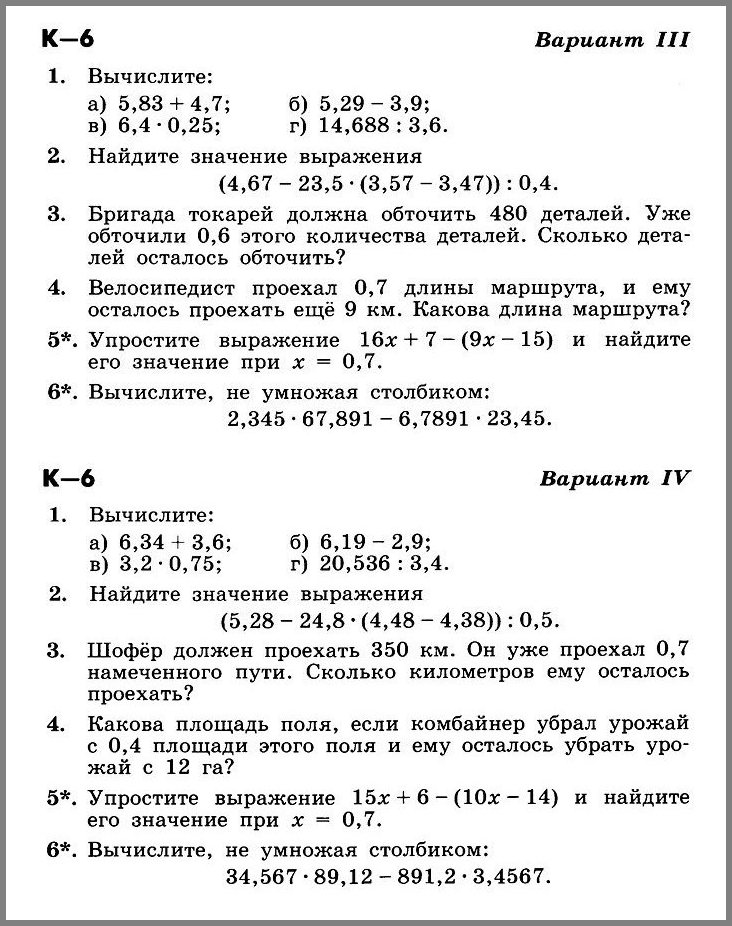 П. 5.6 №1021-1024, 1028П.5.7 № 1030-1032, 1035, 1037П.5.8 № 1048, 1049, 1051, 1052Домашняя контрольная работа №2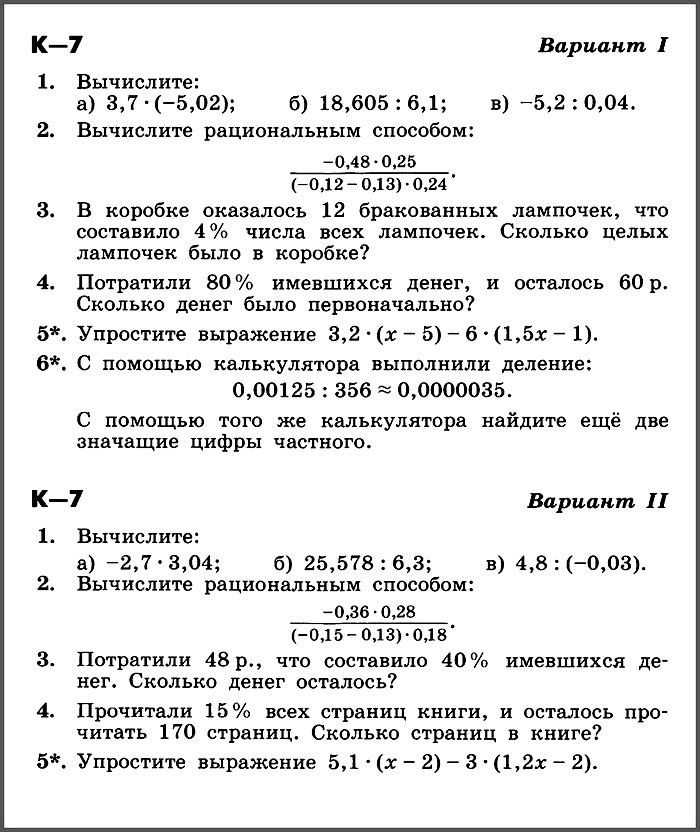 